Date:       Date:       Harness Specification SheetCustomer Notes:      Dealer Name:       Dealer Name:       Customer Notes:      Customer Name:       Customer Name:       Customer Notes:      Daytime Contact No:       Daytime Contact No:       Customer Notes:      Email Address:       Email Address:       Customer Notes:      Approval Type:   Qty required:  Colour:  Make of Vehicle:       Type:       Year:       Shoulder strap measurements “A” should be taken with driver seated in vehicle with harness fastened tight.
TRS Technical Tip: Shoulder measurements “A” under 65cm TRS recommend a Sewn Bearing Point
Shoulder strap measurements “A” should be taken with driver seated in vehicle with harness fastened tight.
TRS Technical Tip: Shoulder measurements “A” under 65cm TRS recommend a Sewn Bearing Point
Shoulder strap measurements “A” should be taken with driver seated in vehicle with harness fastened tight.
TRS Technical Tip: Shoulder measurements “A” under 65cm TRS recommend a Sewn Bearing Point
Shoulder strap measurements “A” should be taken with driver seated in vehicle with harness fastened tight.
TRS Technical Tip: Shoulder measurements “A” under 65cm TRS recommend a Sewn Bearing Point
Shoulder strap measurements “A” should be taken with driver seated in vehicle with harness fastened tight.
TRS Technical Tip: Shoulder measurements “A” under 65cm TRS recommend a Sewn Bearing Point
Sewn Bearing Point Threaded Anchor Point with 3 Bar Slide Threaded Anchor Point with 3 Bar Slide Shoulder Webbing Width:
FHR Specific 50mm 
75mm Length A:      cmMeasure distance “A” from centre of anchor mounting point to centre of adjuster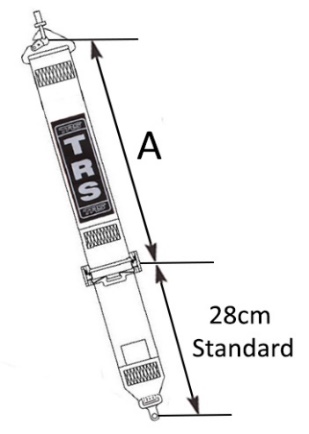 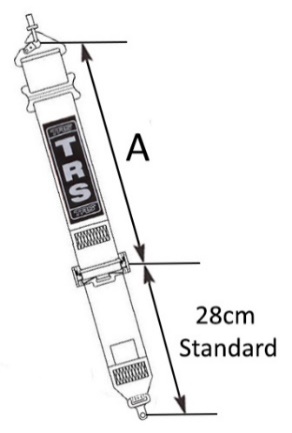 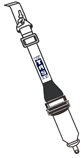 Length A:      cmMeasure distance “A” from centre of anchor mounting point to centre of adjusterShoulder Adjuster (Mark appropriate box)TRS Technical Tip: TRS Recommend the aluminium adjuster for fast and easy adjustmentShoulder Adjuster (Mark appropriate box)TRS Technical Tip: TRS Recommend the aluminium adjuster for fast and easy adjustmentShoulder Adjuster (Mark appropriate box)TRS Technical Tip: TRS Recommend the aluminium adjuster for fast and easy adjustmentShoulder Adjuster (Mark appropriate box)TRS Technical Tip: TRS Recommend the aluminium adjuster for fast and easy adjustmentShoulder Adjuster (Mark appropriate box)TRS Technical Tip: TRS Recommend the aluminium adjuster for fast and easy adjustment75mm Steel Adjuster 75mm Steel Adjuster 75mm Aluminium Adjuster 75mm Aluminium Adjuster 75mm Aluminium Adjuster 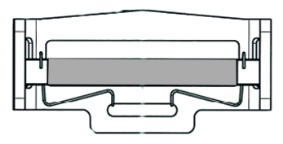 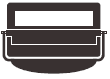 Lap Straps - Measurements should be taken with the harness fastened tight and adjustment in midway position.“B” is 50cm as standard from centre of anchor mounting to centre of release buckle.“C” is 12cm as standard from centre of mounting strap to centre of adjuster.Lap Straps - Measurements should be taken with the harness fastened tight and adjustment in midway position.“B” is 50cm as standard from centre of anchor mounting to centre of release buckle.“C” is 12cm as standard from centre of mounting strap to centre of adjuster.Lap Straps - Measurements should be taken with the harness fastened tight and adjustment in midway position.“B” is 50cm as standard from centre of anchor mounting to centre of release buckle.“C” is 12cm as standard from centre of mounting strap to centre of adjuster.Lap Straps - Measurements should be taken with the harness fastened tight and adjustment in midway position.“B” is 50cm as standard from centre of anchor mounting to centre of release buckle.“C” is 12cm as standard from centre of mounting strap to centre of adjuster.Lap Straps - Measurements should be taken with the harness fastened tight and adjustment in midway position.“B” is 50cm as standard from centre of anchor mounting to centre of release buckle.“C” is 12cm as standard from centre of mounting strap to centre of adjuster.Single Seater Lap(STD)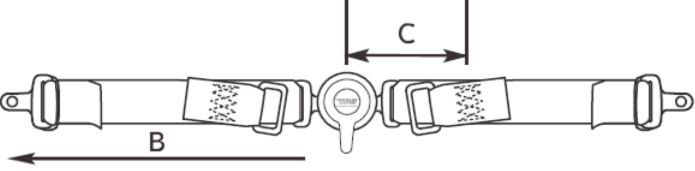 Length B:
(Overall Length)Length C:
(12cm STD)      cm      cmPull Up(with aluminium adjusters)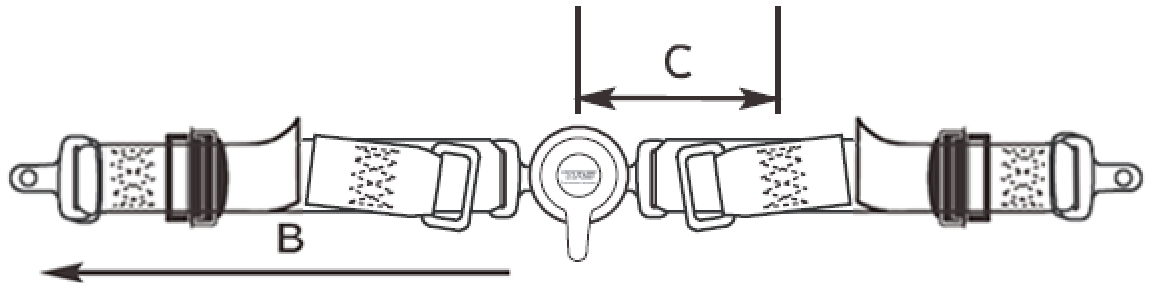 Length B:
(Overall Length)Length C:
(12cm STD)      cm      cmPull Down
(with aluminium adjusters)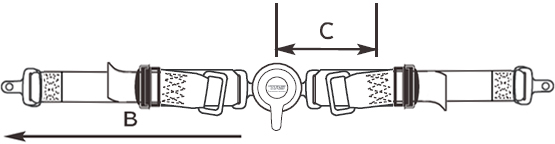 Length B:
(Overall Length)Length C:
(12cm STD)      cm      cmLap Adjuster
TRS Technical Tip: TRS Recommend the aluminium adjuster for fast and easy adjustmentLap Adjuster
TRS Technical Tip: TRS Recommend the aluminium adjuster for fast and easy adjustmentLap Adjuster
TRS Technical Tip: TRS Recommend the aluminium adjuster for fast and easy adjustmentLap Adjuster
TRS Technical Tip: TRS Recommend the aluminium adjuster for fast and easy adjustmentLap Adjuster
TRS Technical Tip: TRS Recommend the aluminium adjuster for fast and easy adjustment50mm Aluminium Adjuster50mm Aluminium Adjuster50mm Aluminium Adjuster50mm Aluminium Adjuster50mm Aluminium AdjusterRotary Quick Release Buckle OnlyPermanently fixed to right hand lap strap (Standard for single seater or 4 point saloon)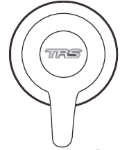 50mm Crutch Straps - Measurements should be taken with the driver seated in the vehicle.Single Seater Crutch“D” is 65cm as standard.50mm Crutch Straps - Measurements should be taken with the driver seated in the vehicle.Single Seater Crutch“D” is 65cm as standard.50mm Crutch Straps - Measurements should be taken with the driver seated in the vehicle.Single Seater Crutch“D” is 65cm as standard.50mm Crutch Straps - Measurements should be taken with the driver seated in the vehicle.Single Seater Crutch“D” is 65cm as standard.50mm Crutch Straps - Measurements should be taken with the driver seated in the vehicle.Single Seater Crutch“D” is 65cm as standard.Pull Down 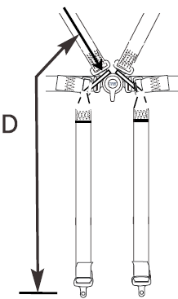 Length D:      cmSewn Anchorages - Mark appropriate boxes to identify requirementsSewn Anchorages - Mark appropriate boxes to identify requirementsSewn Anchorages - Mark appropriate boxes to identify requirementsSewn Anchorages - Mark appropriate boxes to identify requirementsSewn Anchorages - Mark appropriate boxes to identify requirementsSewn Anchorages - Mark appropriate boxes to identify requirementsSewn Anchorages - Mark appropriate boxes to identify requirementsSewn Snap HookSewn 8mm Bolt in PlateSewn 9.5mm Bolt in PlateSewn 11mm Bolt in PlateSewn 13mm Bolt in PlateSewn 15mm Bolt in PlateSewn Flat Loop
4cm is standardSewn Pinched Becket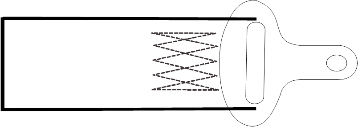 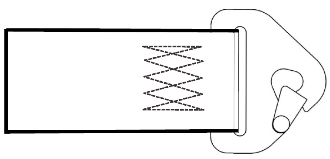 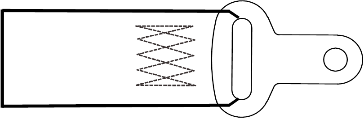 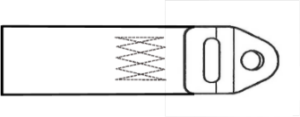 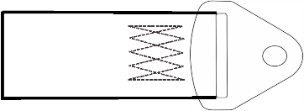 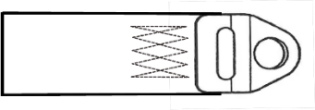 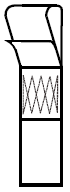 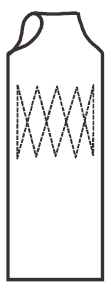 FHR 50mmShoulder Straps75mmShoulder Straps50mm Lap StrapsThreaded Anchorages - Mark appropriate boxes to identify requirementsThreaded Anchorages - Mark appropriate boxes to identify requirementsThreaded Anchorages - Mark appropriate boxes to identify requirementsThreaded Anchorages - Mark appropriate boxes to identify requirementsThreaded Anchorages - Mark appropriate boxes to identify requirementsSnap Hook + 3 Bar Slide13mm Bolt in Plate + 3 Bar Slide8mm Bolt in Plates as Pinch Plates13mm Bolt in Plates as Pinch Plates10mm Bolt in Plates as Pinch Plates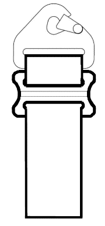 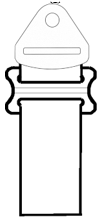 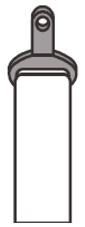 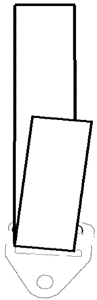 FHR 50mmShoulder Straps75mmShoulder Straps50mm Lap Straps50mm Crutch Straps